RZĄDOWY PROGRAM ODBUDOWY ZABYTKÓW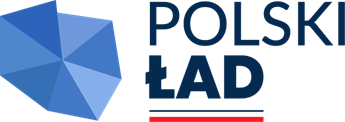 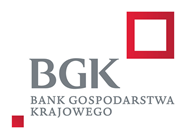 Załącznik nr 1 do zapytania ofertowego nr 1/2023 z dnia 27.11.2023 r. Miejscowość, data ………...2023 r.                                                                           Adresat:                                                                           Parafia Rzymskokatolicka pw. św. Piotra Apostoła                                                                                          w Międzyzdrojach                                                                          ul. Lipowa 2, 72-500 Międzyzdroje FORMULARZ OFERTYDANE OFERENTA: Nazwa/ imię i nazwisko Oferenta ……………………………………………………… Adres Oferenta …………………………………………………………….Numer telefonu …………………………………………………….. Adres e-mail .............................................................................. REGON: ………………………… NIP ……………………………………. PESEL:.......................................................................................... (dotyczy osób fizycznych). NUMER WPISU DO KRS :............................................................. (dotyczy podmiotów podlegających wpisowi do Krajowego Rejestru Sadowego). Osoba do kontaktu ………………………………………Tel.: ………………………………………………….. Adres e-mail: ……………………………………………………………………………  W odpowiedzi na zapytanie ofertowe nr 1/2023 z dnia 27.11.2023 r. składam niniejszą ofertę na wykonanie PRAC PROJEKTOWYCH I ROBÓT BUDOWLANYCH związanych z realizacją zadania -inwestycji pn. „Remont i renowacja oraz prace konserwatorskie i restauratorskie kościoła pw. św. Piotra Apostoła w Międzyzdrojach” , polegających na   wykonaniu prac konserwatorskich, restauratorskich i robót budowlanych przy zabytku wpisanym do rejestru zabytków pod numerem               A-325, prowadzonego przez Zachodniopomorskiego Wojewódzkiego Konserwatora Zabytków w Szczecinie - inwestycji dofinasowanej z Rządowego Programu Odbudowy Zabytków na podstawie uzyskanej przez Gminę Międzyzdroje, z siedzibą w Międzyzdrojach (72-500), Plac Ratuszowy 1 - Wstępnej Promesy nr RPOZ/2022/10850/PolskiLad oraz warunków określonych w uchwale nr 232/2022 Rady Ministrów z dnia 23 listopada 2022 r. oraz regulaminie w sprawie ustanowienia Rządowego Programu Odbudowy Zabytków.  Oferujemy wykonanie przedmiotowego zamówienia, zgodnie z treścią Zaproszenia do składania ofert - zapytania ofertowego nr 1/2023 z dnia 27.11.2023 r. Oferowana wartość zamówienia : ………………………….………………………….………PLN BRUTTO,(słownie: ……………………………………..……………………………………………………………………………….złotych brutto), w tym należny podatek VAT ……% …………………………….…(słownie: ………………………………………………. zł) z tego:Pełna dokumentacja projektowo – konserwatorska - ……………………………………złotych brutto (słownie: ………………………… złotych brutto).Roboty i prace konserwatorskie i budowlane - ………………………………………. złotych brutto(słownie: ………………………… złotych brutto).* Cena podana w ofercie winna obejmować wszystkie koszty i składniki związane z wykonaniem zamówienia oraz warunkami stawianymi przez Zamawiającego w treści Zapytania ofertowego, w tym podatek VAT. Oświadczamy, że zapoznaliśmy się z treścią zapytania ofertowego, nie wnosimy do niego zastrzeżeń oraz zdobyliśmy konieczne informacje potrzebne do właściwego przygotowania oferty, wykonania zamówienia i uznajemy się za związanych określonymi w nim zasadami postępowania. Oświadczamy, że podana cena stanowi cenę ryczałtową i obejmuje wszystkie koszty niezbędne do należytego wykonania niniejszego zamówienia. Gwarantujemy wykonanie niniejszego zamówienia zgodnie z treścią zawartą w zapytaniu ofertowym. Gwarantujemy wykonanie zamówienia w terminie wskazanym w treści zapytania ofertowego tj. do …………………………… r. Oświadczamy, że spełniamy warunki udziału w postępowaniu zawarte w zapytaniu ofertowym. Oświadczamy, że: posiadamy uprawnienia do wykonywania określonej działalności lub czynności, jeżeli przepisy prawa nakładają obowiązek ich posiadania;posiadamy wiedzę i doświadczenie w zakresie wykonania niniejszego zamówienia.;Oświadczamy, że w okresie ostatnich 5 lat przed upływem terminu składania ofert, a jeżeli okres prowadzenia działalności jest krótszy – w tym okresie – wykonaliśmy należycie, zgodnie z przepisami prawa oraz pod nadzorem konserwatorskim i prawidłowo ukończyliśmy -  co najmniej prace przy ………………………………zabytku/ach.  Wykaz wykonanych robót, zawierający nazwę zadania, adres inwestycji, nazwę i adres Zamawiającego, termin realizacji robót oraz wartość robót brutto w PLN stanowi załącznik do złożonej oferty.  Dysponujemy odpowiednim potencjałem technicznym oraz osobami zdolnymi do wykonania zamówienia, w tym osobą posiadającą …….letnie doświadczenie ………………………………………….. lub inne kwalifikacje ………………………………………………………………………….;Znajdujemy się w sytuacji ekonomicznej i finansowej zapewniającej wykonanie zamówienia we wskazanych terminach;Gwarantujemy, że okres gwarancji i rękojmi za wady dla przedmiotu zamówienia wynosi …… miesięcy od dnia odbioru końcowego. Zobowiązujemy do udzielenia Zamawiającemu gwarancji na piśmie na wykonany i przekazany przedmiot zamówienia, dołączając dokument gwarancyjny do protokołu zdawczoodbiorczego. Oświadczamy, że wypełniliśmy obowiązki informacyjne przewidziane w art. 13 lub art. 14 RODO1) wobec osób fizycznych, od których dane osobowe bezpośrednio lub pośrednio pozyskaliśmy w celu ubiegania się o udzielenie zamówienia publicznego w niniejszym postępowaniu.* Oświadczamy, że nie jesteśmy powiązani osobowo lub kapitałowo z Zamawiającym. Przez powiązania osobowe lub kapitałowe rozumie się wzajemne powiązania między Zamawiającym lub osobami upoważnionymi do zaciągania zobowiązań w imieniu Zamawiającego lub osobami wykonującymi w imieniu Zamawiającego czynności związane z przygotowaniem i przeprowadzeniem procedury wyboru Wykonawcy a Wykonawcą, polegające w szczególności na:a) uczestniczeniu w spółce jako wspólnik spółki cywilnej lub spółki osobowej, b) posiadaniu co najmniej 10 % udziałów lub akcji, c) pełnieniu funkcji członka organu nadzorczego lub zarządzającego, prokurenta, pełnomocnika, d) pozostawaniu w związku małżeńskim, w stosunku pokrewieństwa lub powinowactwa w linii prostej, pokrewieństwa drugiego stopnia lub powinowactwa drugiego stopnia w linii bocznej lub w stosunku przysposobienia, opieki lub kurateli. Termin związania ofertą: 30 dni kalendarzowych. W przypadku wybrania naszej oferty deklarujemy podpisanie umowy,  zgodnej z wzorem załączonym do zapytania ofertowego oraz z wymaganiami przedstawionymi w zapytaniu ofertowym. Zobowiązujemy się do zawarcia umowy w miejscu i terminie wyznaczonym przez Zamawiającego, jeżeli zostanie wybrana nasza oferta. Prawdziwość powyższych danych potwierdzam własnoręcznym podpisem świadom odpowiedzialności karnej z art. 297 Kodeksu karnego. …………..……………………………………………………… Data i Podpis (ew. również pieczęć) Oferenta Wyrażam zgodę na przetwarzanie moich danych osobowych zawartych w ofercie dla potrzeb niezbędnych do realizacji postępowania o udzielenie zamówienia zgodnie z ustawą z dnia 10 maja 2018 r. o ochronie danych osobowych (t.j. Dz. U. z 2019 r. poz. 1781). ………….………………………………………………………… Data i Podpis (ew. również pieczęć) OferentaDo oferty załączam/-my:1.	…………………………………………………..…………………………………………………..2.	 …………………………………………………..…………………………………………………..3.	…………………………………………………..…………………………………………………..4.	…………………………………………………..…………………………………………………..5.	…………………………………………………..…………………………………………………..6.	…………………………………………………..…………………………………………………..1) rozporządzenie Parlamentu Europejskiego i Rady (UE) 2016/679 z dnia 27 kwietnia 2016 r. w sprawie ochrony osób fizycznych w związku z przetwarzaniem danych osobowych i w sprawie swobodnego przepływu takich danych oraz uchylenia dyrektywy 95/46/WE (ogólne rozporządzenie o ochronie danych) (Dz. Urz. UE L 119 z 04.05.2016, str. 1) * W przypadku gdy wykonawca nie przekazuje danych osobowych innych niż bezpośrednio jego dotyczących lub zachodzi wyłączenie stosowania obowiązku informacyjnego, stosownie do art. 13 ust. 4 lub art. 14 ust. 5 RODO treści oświadczenia wykonawca nie składa (usunięcie treści oświadczenia np. przez jego wykreślenie).